Flooring suppliers:                                                                                                      www.twelveoaks.ca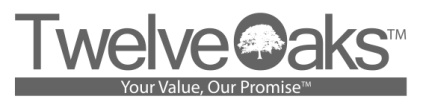 www.fuzionflooring.com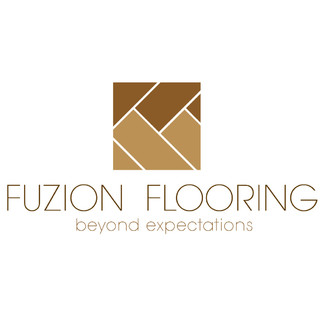 www.stevensomni.com 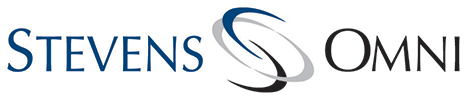  www.mohawkflooring.com 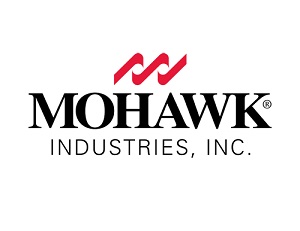 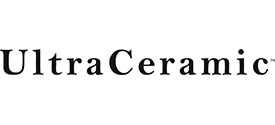 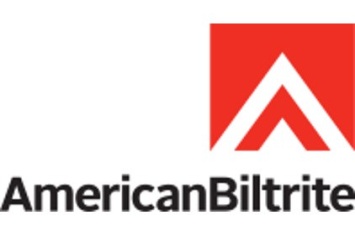   https://ultraceramic.american-biltrite.com/        https://www.kronotex.com 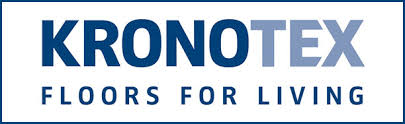 https://www.torlys.com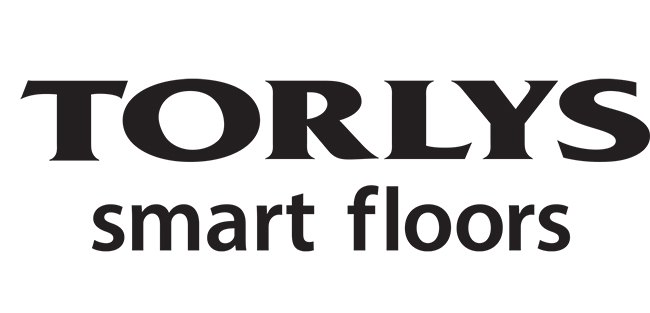 Plumbing Fixtures:www.blanco-germany.com 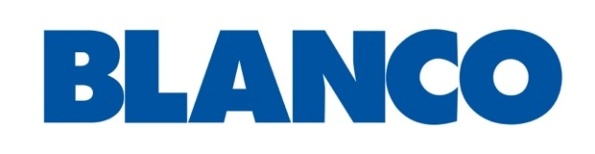     https://www.grohe.ca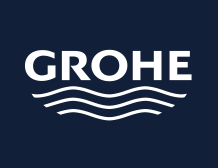 http://mirolin.com/ 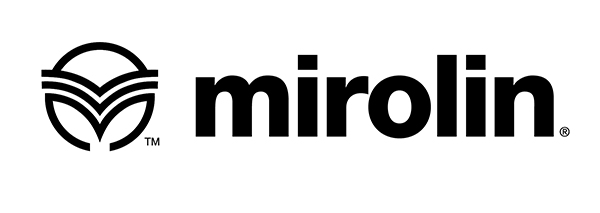 https://www.moen.ca/ 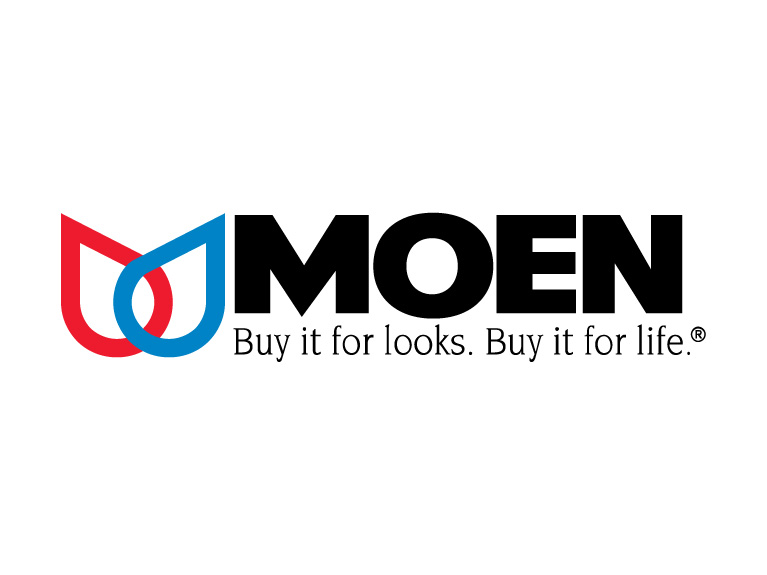 https://riobel.ca/en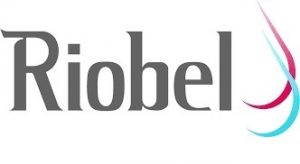    https://www.totousa.com/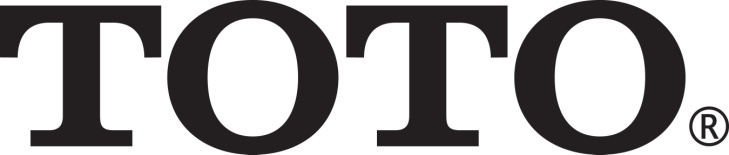 https://www.franke.com 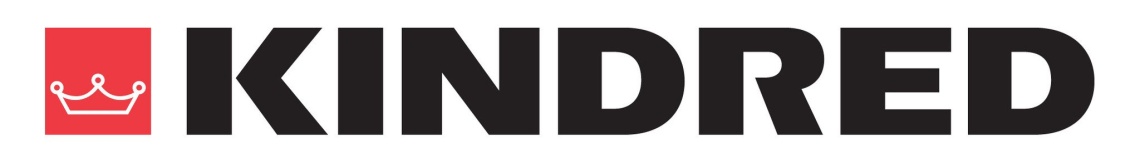 http://m.deltafaucet.ca/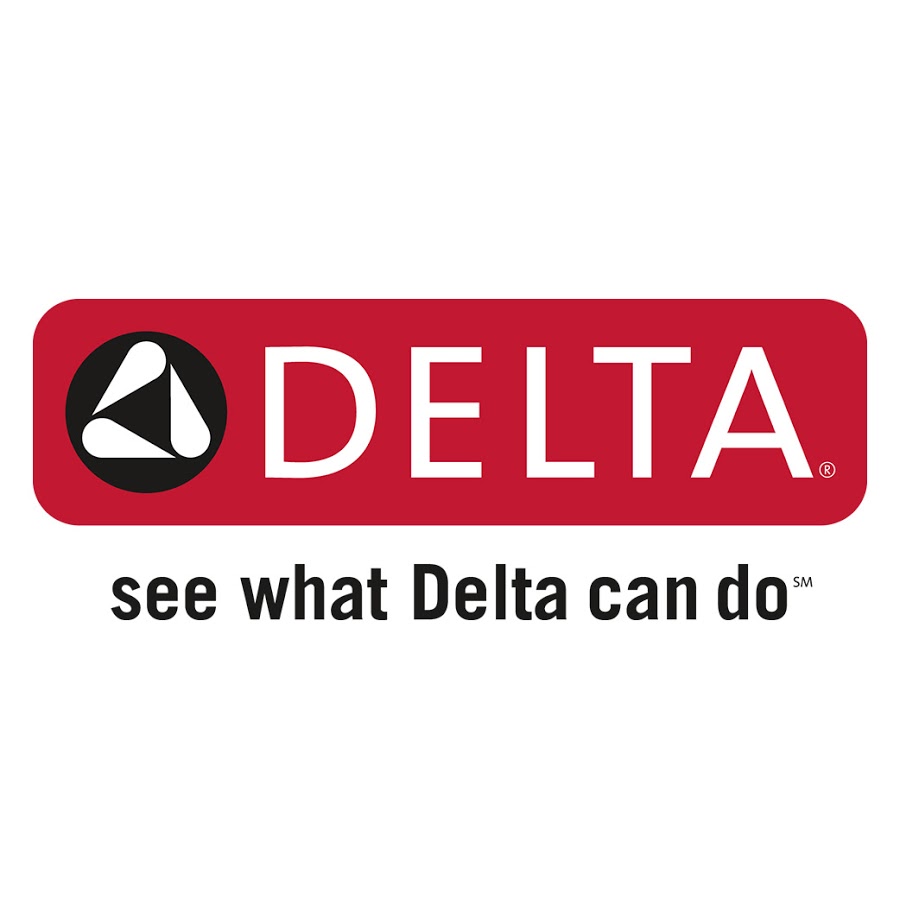 www.maax.com 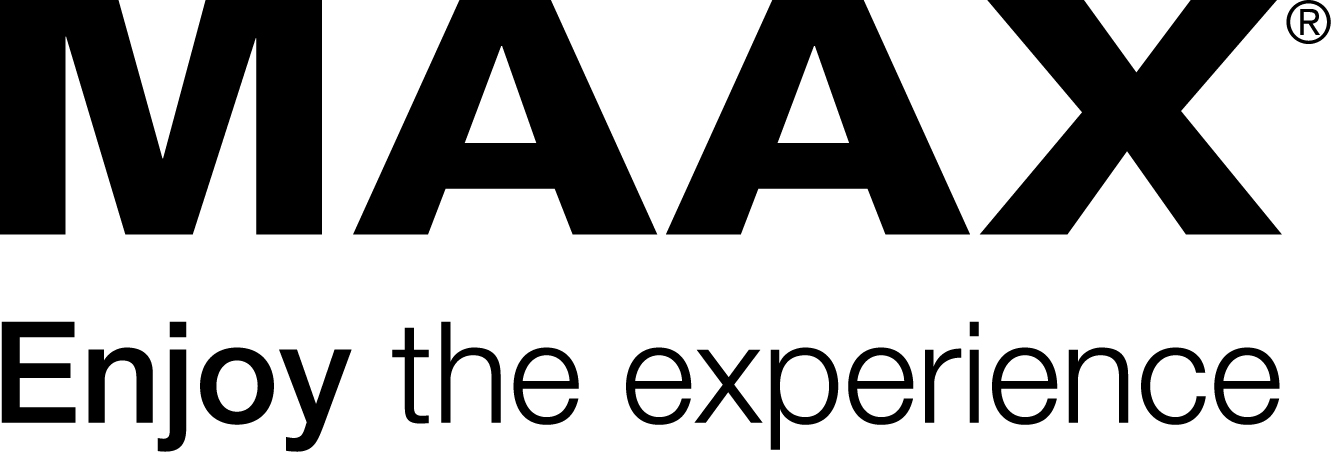   www.ca.kohler.com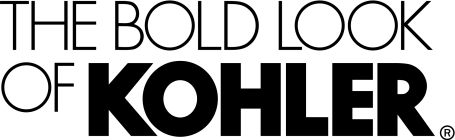   www.bristolsinks.com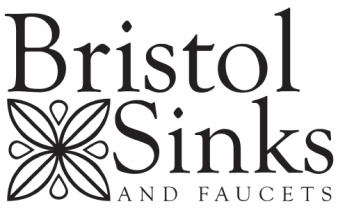 www.fleurco.com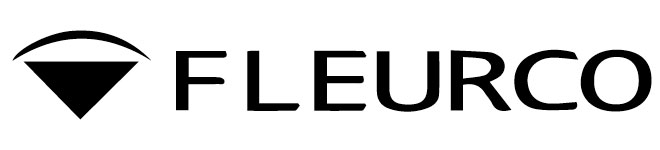 Cabinet Suppliers:www.luxorcollection.com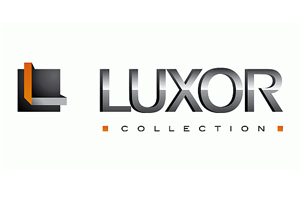 http://cabico.com/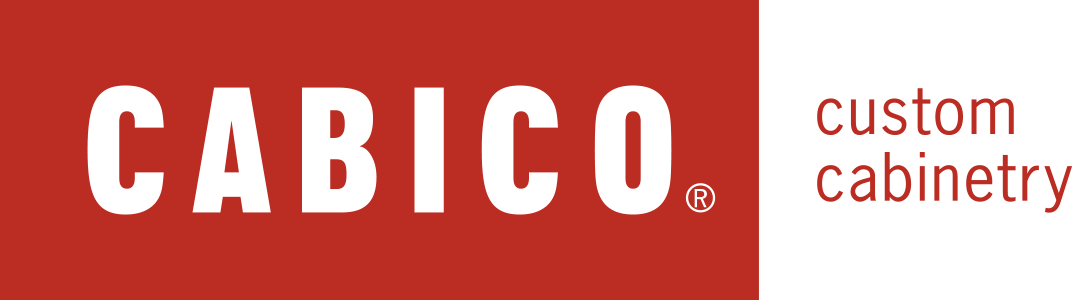     https://cabinetsmith.ca/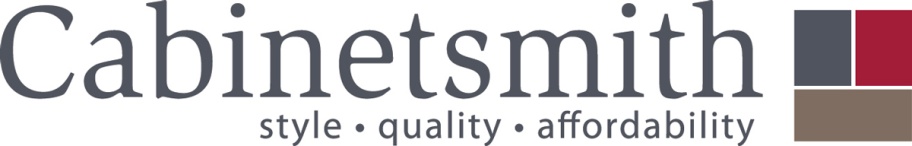     www.stonewoodbath.ca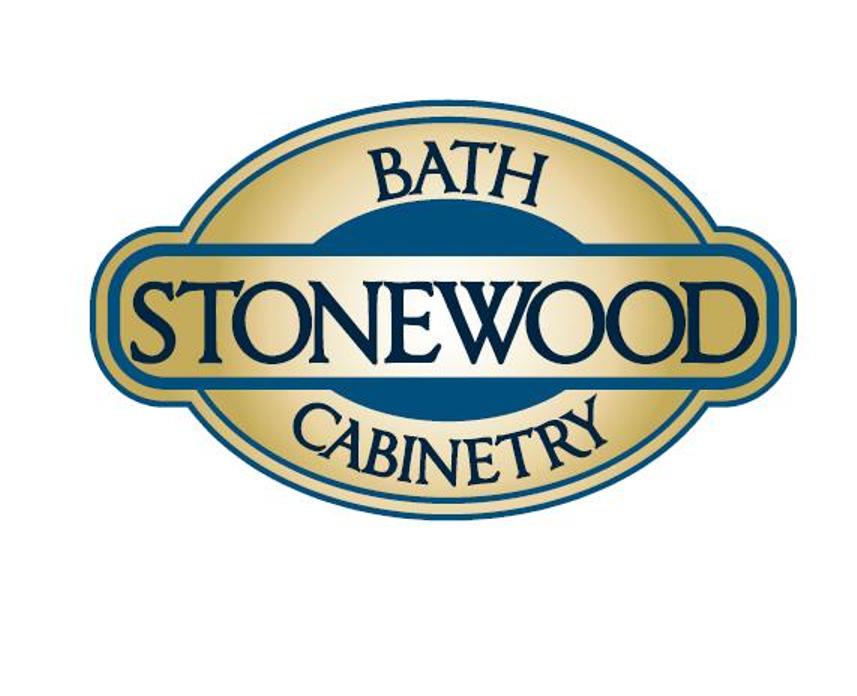 Countertop Suppliers:       https://www.cambriacanada.com/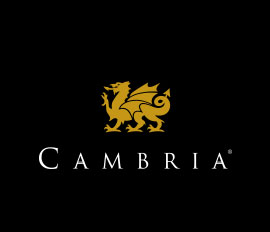   www.caesarstone.ca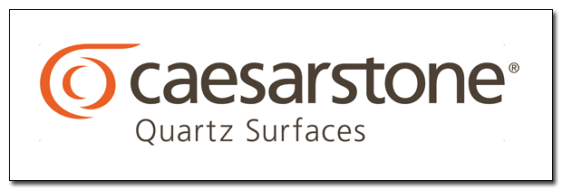  www.formatop.com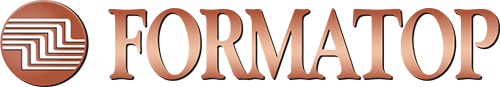 http://www.corian.com/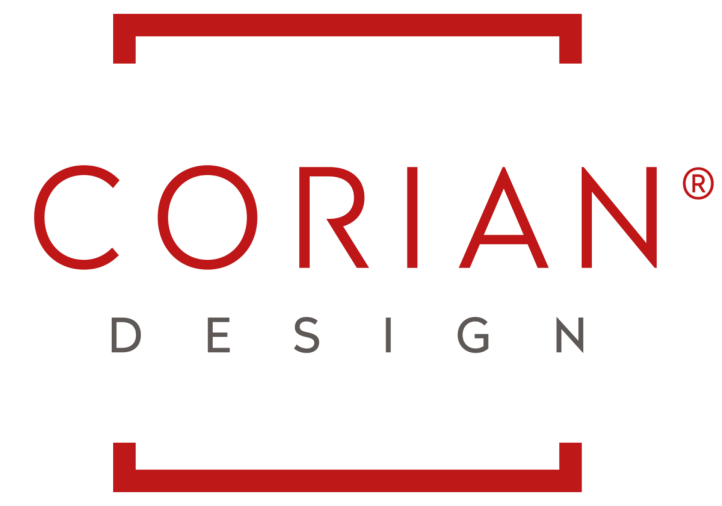 www.meganite.com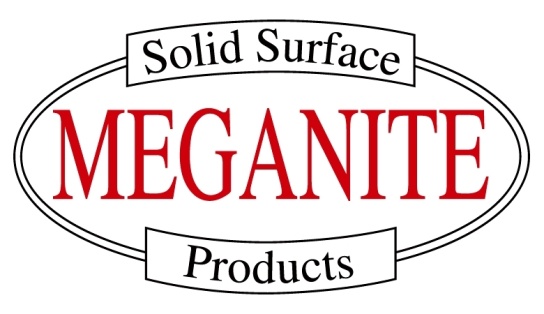 http://www.mrmarble.com/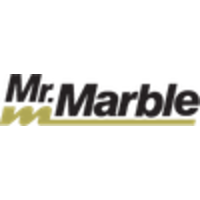 